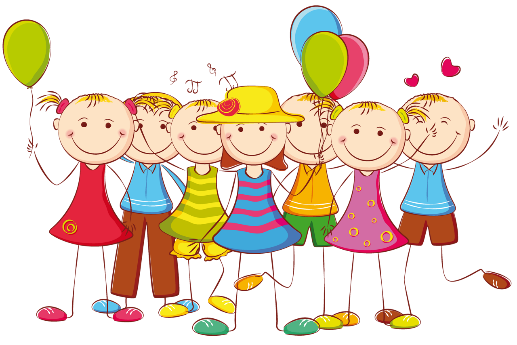 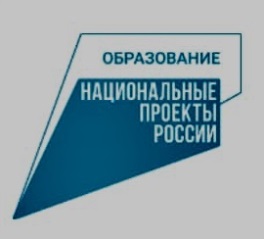 РЕКОМЕНДАЦИИ ПО ОРГАНИЗАЦИИ РЕЧЕВОГО РЕЖИМА 
ДЛЯ НЕГОВОРЯЩЕГО РЕБЕНКАУважаемые родители! Помимо логопедических занятий и домашних заданий, на этапе вызывания речи родителям необходимо соблюдать некий «режим» в общении с ребёнком дома. Вот несколько правил этого речевого режима: Говорим только о том, что делаем здесь и сейчас. Родитель комментирует то, что происходит в данный момент, а не то, что происходило вчера или случится завтра. Например, взрослый сообщает ребёнку о том, что они будут делать и задаёт вопрос, делает паузу, давая возможность ребёнку ответить, поощряя его к ответу и независимо от того, ответил ребёнок или нет, произносит правильный образец. Взрослый говорит: «Мы идём гулять. Куда мы идём? … (пауза) Гууляяять, идём гулять, гулять. Как мы пойдём гулять? … Топ- топ, топ-топ, идёёём гуляяяять». Даём речевой образец. Когда ребёнок обращается с просьбой ко взрослому, используя жесты, возгласы или просто мычание, взрослый фоном произносит образец для ребёнка, не используя при этом слов «скажи, повтори». Например, если ребёнок не использует слово «дай», взрослый в каждой ситуации просьбы повторяет слово «дай-дай», сопровождая его жестом. Если ребёнок говорит «дай» или «да» вместо дай, то взрослый продолжает утрированно и чётко фоном произносить это слово и добавляет другое простое слово: «дай пить, дай ам-ам и т. д.».Задаём альтернативные вопросы. Когда ребёнок обращается ко взрослому, тот обязательно задаёт вопрос «что тебе дать?», «что ты хочешь?». Полезно в этом случае задавать альтернативные вопросы: «что ты будешь, молоко или хлеб?». Говорим мало, чётко артикулируя, утрированно. Многократное повторение каждого слова. Составить список слов для отработки и повторения в разных ситуациях: «мама, папа, баба, дай, пить, иди, хочу и т. д.» Если простые слова ребёнок в речи уже использует, закрепляем простые сочетания: «дай пить, хочу гулять, идём домой и прочее» [1, 2].Список использованных источниковКовшиков В.А. Экспрессивная алалия и методы ее преодоления СПб.: КАРО, 2006. Филичева Т.Б. Нарушения речи у детей. М.: Профессиональное образование, 1993. 